Teacher Name: Fouzia Saleem  Class: 6      Subject:  Science   Date: 22nd  February,2019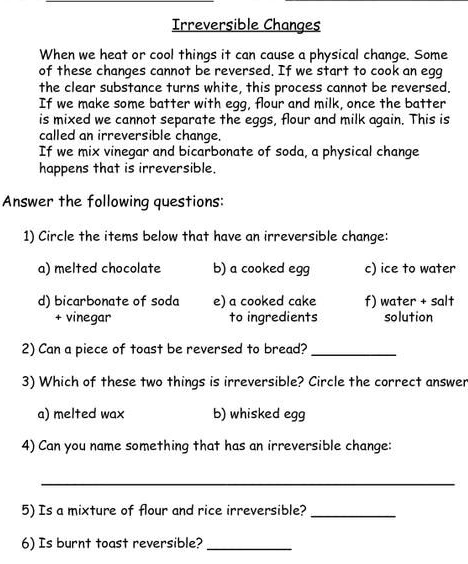 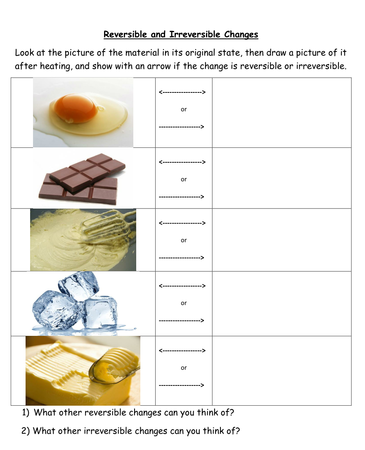 